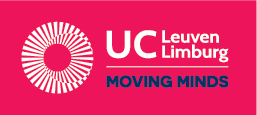 Het bereiden van een oplossingLena en Lies + 6/10/2023AfbakenenAchtergrond:Kwantitatieve aspecten:StofhoeveelhedenConcentratie: massaconcentratieOnderzoeksvraag: Hoe kun je een 1,0  CuSO4-oplossing bereiden, uitgaande van de vaste stof CuSO4?Hypothese:Leerlingen vullen hun eigen hypothese in. VoorbereidenMateriaal + stoffen:BalansWeegschuitjeMaatkolf 100 ml SpatelSpuitfles met gedestilleerd water Trechter Kopersulfaat Pipet Bronnen:Filmpje: https://youtu.be/9mQNzf7d628?si=d6vbuRZ_abWrnyWY Veiligheid:Etiket + H/P zinnen:Werkwijze https://youtu.be/9mQNzf7d628?si=d6vbuRZ_abWrnyWY Bekijk het filmpje vanaf minuut 1:51 tot 6:36. Sla minuut 4:13 tot 5:40 over. Stel daarna zelf een werkwijze op.Zet de trechter in de maatkolfWeeg de juiste hoeveelheid af van de vaste stof in het weegschuitjeDoe voorzichtig een beetje gedestilleerd water in het weegschuitje Breng de vloeistof in de maatkolf in de trechterHerhaal dit proces een aantal keren totdat alle restanten zijn overgebracht in de maatkolfMaak een draaiende beweging met de maatkolf zodat alle deeltje goed gemengd zijn Leng de oplossing in de maatkolf aan tot 1 cm onder de streepVul het pipet met gedestilleerd water en druppel voorzichtig water in de maatkolf tot aan de streepUitvoeren Berekeningen: Hoeveel gram CuSO4 moet je afwegen om 100 ml met de gewenste concentratie te bereiken?Gegeven: Gevraagd: Oplossing: Waarnemingen Maak een foto van de maatkolf met de correct bereiding van de oplossing. Voeg de foto toe aan dit document. 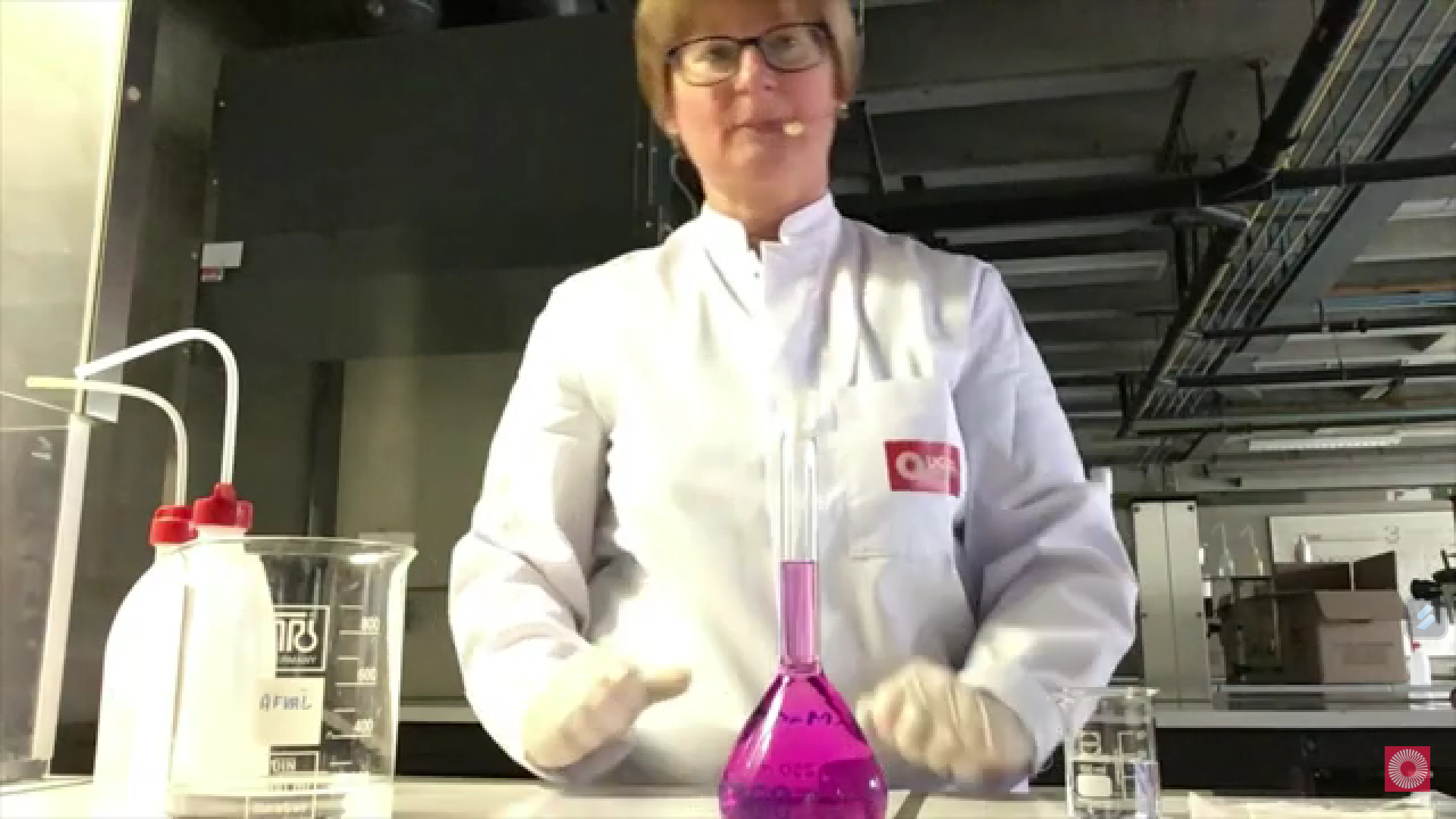 Concluderen Antwoord op de onderzoeksvraag:Je kunt een 1,0  CuSO4-oplossing maken door  af te wegen. Daarna leng je dit aan met 100 ml gedestilleerd water.Toepassing dagelijks leven:Wanneer bereid je een oplossing in het dagelijks leven?Suiker in je koffieZoutwater voor het koken van pasta/ aardappelenReflecteren en communicerenKritisch kijken naar werkwijze:Welke stappen heb je anders gedaan. Kijk hiervoor in het vademecum. ________________________________________________________________________________________________________________________________________________________________________________________________________________________________________________________________________________________________________________________________________________________________________________________________________________________________________________________________________________________________________________________________________________________________________________________________________________________________Het verdunnen van een oplossingLena en Lies + 6/10/2023AfbakenenAchtergrond:Kwantitatieve aspecten:StofhoeveelhedenConcentratie: verdunnen van een oplossingOnderzoeksvraag: Hoe kun je een 0,10  CuSO4-oplossing bereiden, vertrekkende van een 1,0  CuSO4-oplossing?Hypothese:Leerlingen vullen hun eigen hypothese in. VoorbereidenMateriaal + stoffen:AlcoholstiftMaatkolf 100 mlPipeteerballon Pipet Afvalbeker Spuitfles met gedestilleerd waterVolpipet 10 mlCuSO4–oplossing (1,0) van de vorige proefBronnen:Filmpje: https://youtu.be/AH3ej5FhjB0?si=yCJSpaFKEFyYGqk3Veiligheid:Etiket + H/P zinnen:Werkwijze:https://youtu.be/AH3ej5FhjB0?si=yCJSpaFKEFyYGqk3 Bekijk het filmpje vanaf minuut 8:10 tot 14:07. Sla minuut 12:10 tot 13:09 over. Stel daarna zelf een werkwijze op.Schrijf met een alcoholstift op de maatkolf van de voorgaande proef 1,0  en op de nieuwe maatkolf waar we de verdunning in maken 0,10 Zet de pipeteerballon op de pipet en trek hem vacuüm Vul de pipet tot een paar centimeter boven de maatstreep Neem de afvalbeker en laat de vloeistof uit de pipet lopen tot je de maatstreep bereiktZet de punt van de pipet op de hals van de maatkolf in een hoek 45°. Laat de pipet leeglopen in de maatkolf.Spoel de hals zodat alle restanten overgebracht worden in de maatkolfLeng de oplossing in de maatkolf aan tot 1 cm onder de streepVul het pipet met gedestilleerd water en druppel voorzichtig water in de maatkolf tot aan de streepUitvoeren Berekeningen: Hoeveel ml van een 1,0  CuSO4-oplossing heb je nodig om 100 ml van een 0,10  CuSO4-oplossing te bereiden?Gegeven: Gevraagd: Oplossing: Waarnemingen:Maak een foto van de maatkolf met de correcte verdunning van 0,10  CuSO4-oplossing. Voeg de foto toe aan dit document. 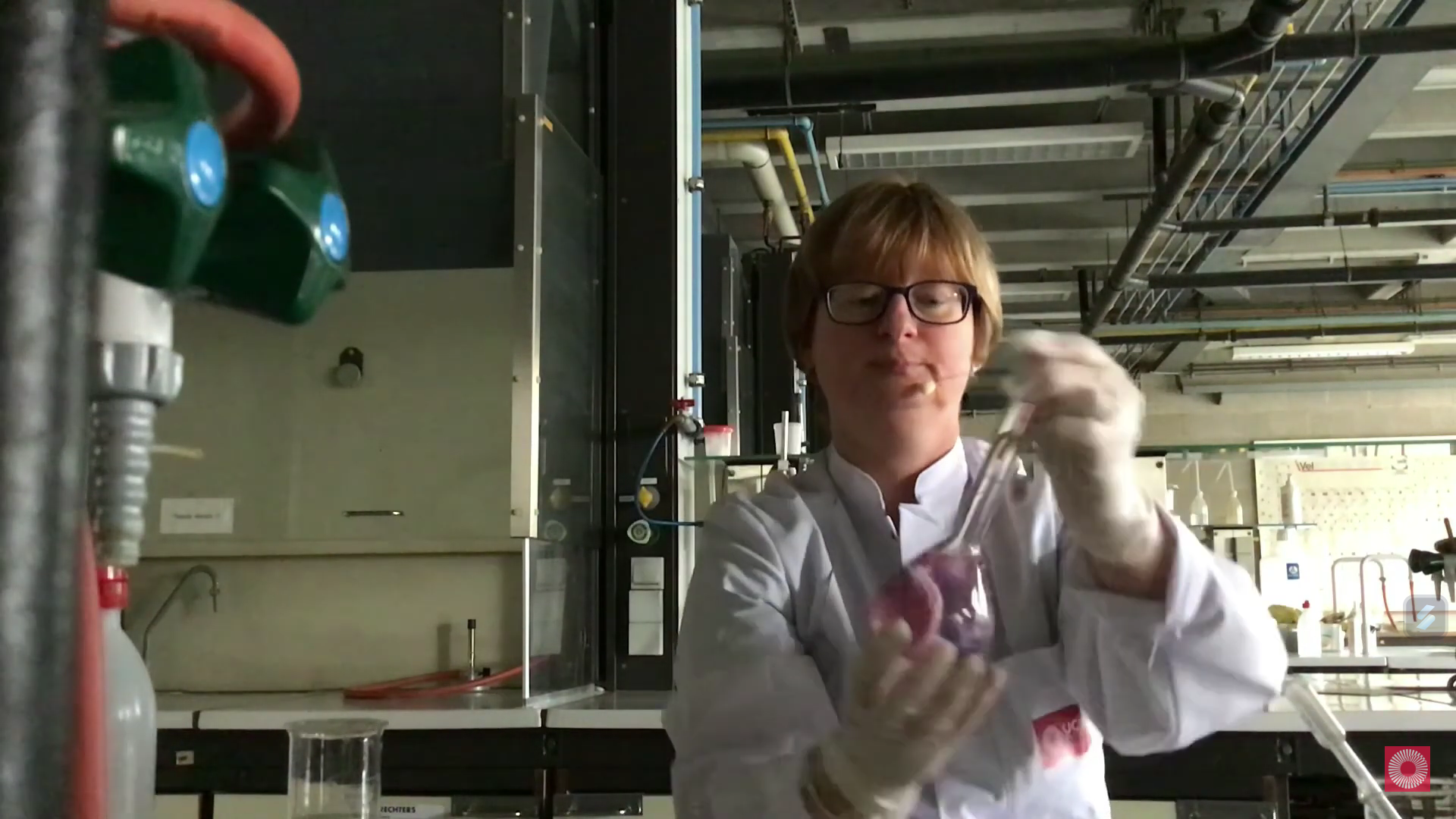 Concluderen Antwoord op de onderzoeksvraag:Je kunt een 100 ml 0,10  CuSO4-oplossing bereiden door 10 ml 1,0  CuSO4-oplossing aan te lengen met 90 ml gedestilleerd water. Toepassing dagelijks leven:Wanneer verdun je een stof/oplossing in het dagelijks leven?Water bij de soep gieten (om deze bv. Af te koelen)Grenadine aanlengen met waterReflecteren en communicerenKritisch kijken naar werkwijze:Welke stappen heb je anders gedaan. Kijk hiervoor in het vademecum. ________________________________________________________________________________________________________________________________________________________________________________________________________________________________________________________________________________________________________________________________________________________________________________________________________________________________________________________________________________________________________________________________________________________________________________________________________________________________Koper(II)sulfaat (0 aq)CuSO4	Koper(II)sulfaat (0 aq)CuSO4	Koper(II)sulfaat (0 aq)CuSO4	Koper(II)sulfaat (0 aq)CuSO4	Koper(II)sulfaat (0 aq)CuSO4	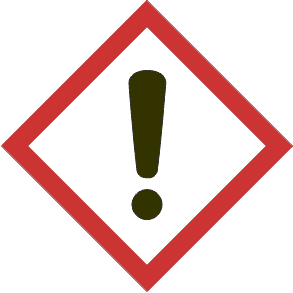 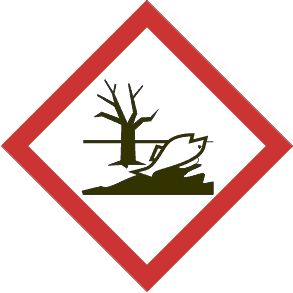 CAS7758-98-7WaarschuwingCAS7758-98-7WaarschuwingH 302-319-315-410  Schadelijk bij inslikken. Veroorzaakt ernstige oogirritatie. Veroorzaakt huidirritatie. Zeer giftig voor in het water levende organismen, met langdurige gevolgen.P 273-301+312-302+352-305+351+338  Voorkom lozing in het milieu. NA INSLIKKEN: bij onwel voelen een ANTIGIFCENTRUM/arts/… raadplegen. BIJ CONTACT MET DE HUID: met veel water/… wassen. BIJ CONTACT MET DE OGEN: voorzichtig afspoelen met water gedurende een aantal minuten; contactlenzen verwijderen, indien mogelijk; blijven spoelen.H 302-319-315-410  Schadelijk bij inslikken. Veroorzaakt ernstige oogirritatie. Veroorzaakt huidirritatie. Zeer giftig voor in het water levende organismen, met langdurige gevolgen.P 273-301+312-302+352-305+351+338  Voorkom lozing in het milieu. NA INSLIKKEN: bij onwel voelen een ANTIGIFCENTRUM/arts/… raadplegen. BIJ CONTACT MET DE HUID: met veel water/… wassen. BIJ CONTACT MET DE OGEN: voorzichtig afspoelen met water gedurende een aantal minuten; contactlenzen verwijderen, indien mogelijk; blijven spoelen.H 302-319-315-410  Schadelijk bij inslikken. Veroorzaakt ernstige oogirritatie. Veroorzaakt huidirritatie. Zeer giftig voor in het water levende organismen, met langdurige gevolgen.P 273-301+312-302+352-305+351+338  Voorkom lozing in het milieu. NA INSLIKKEN: bij onwel voelen een ANTIGIFCENTRUM/arts/… raadplegen. BIJ CONTACT MET DE HUID: met veel water/… wassen. BIJ CONTACT MET DE OGEN: voorzichtig afspoelen met water gedurende een aantal minuten; contactlenzen verwijderen, indien mogelijk; blijven spoelen.H 302-319-315-410  Schadelijk bij inslikken. Veroorzaakt ernstige oogirritatie. Veroorzaakt huidirritatie. Zeer giftig voor in het water levende organismen, met langdurige gevolgen.P 273-301+312-302+352-305+351+338  Voorkom lozing in het milieu. NA INSLIKKEN: bij onwel voelen een ANTIGIFCENTRUM/arts/… raadplegen. BIJ CONTACT MET DE HUID: met veel water/… wassen. BIJ CONTACT MET DE OGEN: voorzichtig afspoelen met water gedurende een aantal minuten; contactlenzen verwijderen, indien mogelijk; blijven spoelen.H 302-319-315-410  Schadelijk bij inslikken. Veroorzaakt ernstige oogirritatie. Veroorzaakt huidirritatie. Zeer giftig voor in het water levende organismen, met langdurige gevolgen.P 273-301+312-302+352-305+351+338  Voorkom lozing in het milieu. NA INSLIKKEN: bij onwel voelen een ANTIGIFCENTRUM/arts/… raadplegen. BIJ CONTACT MET DE HUID: met veel water/… wassen. BIJ CONTACT MET DE OGEN: voorzichtig afspoelen met water gedurende een aantal minuten; contactlenzen verwijderen, indien mogelijk; blijven spoelen.WGK 2Mr: 159,6Mijn instellingMijn instellingKoper(II)sulfaat (0 aq)CuSO4	1 mol/lKoper(II)sulfaat (0 aq)CuSO4	1 mol/lKoper(II)sulfaat (0 aq)CuSO4	1 mol/lKoper(II)sulfaat (0 aq)CuSO4	1 mol/lKoper(II)sulfaat (0 aq)CuSO4	1 mol/lCAS7758-98-7WaarschuwingCAS7758-98-7WaarschuwingH 315-319-400-411  Veroorzaakt huidirritatie. Veroorzaakt ernstige oogirritatie. Zeer giftig voor in het water levende organismen. Giftig voor in het water levende organismen, met langdurige gevolgen.P 273-302+352-305+351+338  Voorkom lozing in het milieu. BIJ CONTACT MET DE HUID: met veel water/… wassen. BIJ CONTACT MET DE OGEN: voorzichtig afspoelen met water gedurende een aantal minuten; contactlenzen verwijderen, indien mogelijk; blijven spoelen.H 315-319-400-411  Veroorzaakt huidirritatie. Veroorzaakt ernstige oogirritatie. Zeer giftig voor in het water levende organismen. Giftig voor in het water levende organismen, met langdurige gevolgen.P 273-302+352-305+351+338  Voorkom lozing in het milieu. BIJ CONTACT MET DE HUID: met veel water/… wassen. BIJ CONTACT MET DE OGEN: voorzichtig afspoelen met water gedurende een aantal minuten; contactlenzen verwijderen, indien mogelijk; blijven spoelen.H 315-319-400-411  Veroorzaakt huidirritatie. Veroorzaakt ernstige oogirritatie. Zeer giftig voor in het water levende organismen. Giftig voor in het water levende organismen, met langdurige gevolgen.P 273-302+352-305+351+338  Voorkom lozing in het milieu. BIJ CONTACT MET DE HUID: met veel water/… wassen. BIJ CONTACT MET DE OGEN: voorzichtig afspoelen met water gedurende een aantal minuten; contactlenzen verwijderen, indien mogelijk; blijven spoelen.H 315-319-400-411  Veroorzaakt huidirritatie. Veroorzaakt ernstige oogirritatie. Zeer giftig voor in het water levende organismen. Giftig voor in het water levende organismen, met langdurige gevolgen.P 273-302+352-305+351+338  Voorkom lozing in het milieu. BIJ CONTACT MET DE HUID: met veel water/… wassen. BIJ CONTACT MET DE OGEN: voorzichtig afspoelen met water gedurende een aantal minuten; contactlenzen verwijderen, indien mogelijk; blijven spoelen.H 315-319-400-411  Veroorzaakt huidirritatie. Veroorzaakt ernstige oogirritatie. Zeer giftig voor in het water levende organismen. Giftig voor in het water levende organismen, met langdurige gevolgen.P 273-302+352-305+351+338  Voorkom lozing in het milieu. BIJ CONTACT MET DE HUID: met veel water/… wassen. BIJ CONTACT MET DE OGEN: voorzichtig afspoelen met water gedurende een aantal minuten; contactlenzen verwijderen, indien mogelijk; blijven spoelen.WGK 2Mr: 159,6Mijn instellingMijn instellingKoper(II)sulfaat (0 aq)CuSO4	1 mol/lKoper(II)sulfaat (0 aq)CuSO4	1 mol/lKoper(II)sulfaat (0 aq)CuSO4	1 mol/lKoper(II)sulfaat (0 aq)CuSO4	1 mol/lKoper(II)sulfaat (0 aq)CuSO4	1 mol/lCAS7758-98-7WaarschuwingCAS7758-98-7WaarschuwingH 315-319-400-411  Veroorzaakt huidirritatie. Veroorzaakt ernstige oogirritatie. Zeer giftig voor in het water levende organismen. Giftig voor in het water levende organismen, met langdurige gevolgen.P 273-302+352-305+351+338  Voorkom lozing in het milieu. BIJ CONTACT MET DE HUID: met veel water/… wassen. BIJ CONTACT MET DE OGEN: voorzichtig afspoelen met water gedurende een aantal minuten; contactlenzen verwijderen, indien mogelijk; blijven spoelen.H 315-319-400-411  Veroorzaakt huidirritatie. Veroorzaakt ernstige oogirritatie. Zeer giftig voor in het water levende organismen. Giftig voor in het water levende organismen, met langdurige gevolgen.P 273-302+352-305+351+338  Voorkom lozing in het milieu. BIJ CONTACT MET DE HUID: met veel water/… wassen. BIJ CONTACT MET DE OGEN: voorzichtig afspoelen met water gedurende een aantal minuten; contactlenzen verwijderen, indien mogelijk; blijven spoelen.H 315-319-400-411  Veroorzaakt huidirritatie. Veroorzaakt ernstige oogirritatie. Zeer giftig voor in het water levende organismen. Giftig voor in het water levende organismen, met langdurige gevolgen.P 273-302+352-305+351+338  Voorkom lozing in het milieu. BIJ CONTACT MET DE HUID: met veel water/… wassen. BIJ CONTACT MET DE OGEN: voorzichtig afspoelen met water gedurende een aantal minuten; contactlenzen verwijderen, indien mogelijk; blijven spoelen.H 315-319-400-411  Veroorzaakt huidirritatie. Veroorzaakt ernstige oogirritatie. Zeer giftig voor in het water levende organismen. Giftig voor in het water levende organismen, met langdurige gevolgen.P 273-302+352-305+351+338  Voorkom lozing in het milieu. BIJ CONTACT MET DE HUID: met veel water/… wassen. BIJ CONTACT MET DE OGEN: voorzichtig afspoelen met water gedurende een aantal minuten; contactlenzen verwijderen, indien mogelijk; blijven spoelen.H 315-319-400-411  Veroorzaakt huidirritatie. Veroorzaakt ernstige oogirritatie. Zeer giftig voor in het water levende organismen. Giftig voor in het water levende organismen, met langdurige gevolgen.P 273-302+352-305+351+338  Voorkom lozing in het milieu. BIJ CONTACT MET DE HUID: met veel water/… wassen. BIJ CONTACT MET DE OGEN: voorzichtig afspoelen met water gedurende een aantal minuten; contactlenzen verwijderen, indien mogelijk; blijven spoelen.WGK 2Mr: 159,6Mijn instellingMijn instellingKoper(II)sulfaat (0 aq)CuSO4	0,1 mol/lKoper(II)sulfaat (0 aq)CuSO4	0,1 mol/lKoper(II)sulfaat (0 aq)CuSO4	0,1 mol/lKoper(II)sulfaat (0 aq)CuSO4	0,1 mol/lKoper(II)sulfaat (0 aq)CuSO4	0,1 mol/lCAS7758-98-7CAS7758-98-7H 412  Schadelijk voor in het water levende organismen, met langdurige gevolgen.P 273  Voorkom lozing in het milieu.H 412  Schadelijk voor in het water levende organismen, met langdurige gevolgen.P 273  Voorkom lozing in het milieu.H 412  Schadelijk voor in het water levende organismen, met langdurige gevolgen.P 273  Voorkom lozing in het milieu.H 412  Schadelijk voor in het water levende organismen, met langdurige gevolgen.P 273  Voorkom lozing in het milieu.H 412  Schadelijk voor in het water levende organismen, met langdurige gevolgen.P 273  Voorkom lozing in het milieu.WGK 2Mr: 159,6Mijn instellingMijn instelling